2019年温州市动物防疫职业技能大赛活动指南主办单位： 温州市农业农村局温州市人力资源和社会保障局温州市财政局温州市总工会      共青团温州市委员会温州市妇女联合会    承办单位： 温州市畜牧兽医局协办单位： 温州市职业技能鉴定指导中心               温州市总工会职工技术协作办公室               温州科技职业学院动物科学学院2019年10月目    录一、日程安排..........................................1二、比赛场地示意图....................................2三、开幕式会场示意图..................................3四、组织机构..........................................4五、参赛人员名单......................................5六、裁判名单..........................................8七、领队须知..........................................9八、裁判及工作人员守则................................10九、竞赛方案..........................................11（一）理论知识考试方案.............................11（二）现场技能操作考核方案.........................12一、日程安排二、比赛场地示意图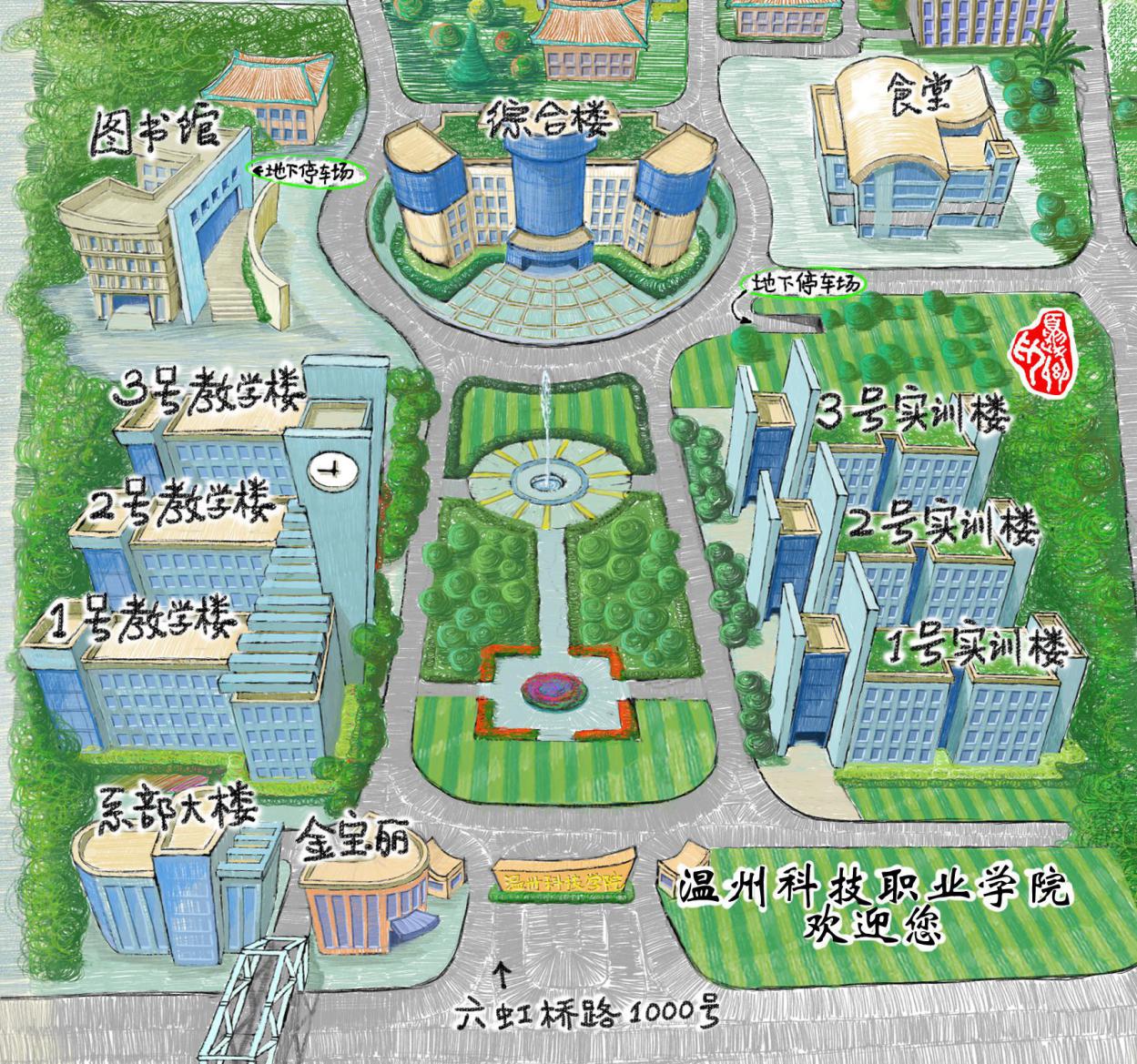 报到地点：2号实训楼111室赛前培训：2号实训楼111室理论考试：1号教学楼101室开幕式：综合楼一楼东首报告厅实操操作：2号实训楼115室住宿就餐：金宝莉商务宾馆三、开幕式会场示意图四、组织机构（一）组委会主	任：张亨利 温州市农业农村局局长副主任：郑庆惕 温州市农业农村局副局长李道钮 温州市人力资源和社会保障局副局长张红军 温州市总工会副主席邱智强 共青团温州市委副书记曾玲艳 温州市妇女联合会副主席成	员：刘温平 温州市人力资源和社会保障局职建处处长潘丹彤 温州市总工会经济和劳动保护部部长林  帆 共青团温州市委基层工作部副部长王珊珊 温州市妇女联合会妇女发展部副部长王  瞻 温州市畜牧兽医局副局长王巧麟 温州市总工会职工技术协会会长卢一凡 温州市职业技能鉴定指导中心主任李秀红 温州科技职业学院动物科学学院院长（二）组委会办公室设在市畜牧兽医局，王瞻兼任办公室主任。五、参赛人员名单六、裁判名单七、领队须知（一）各县（市、区）原则上按正式报名选手名单参加比赛，若选手有变更，领队需事先报告。（二）保持与组委会的联系，详细阅读本指南，了解比赛赛程及时间安排，及时将比赛程序、规则和相关事项传达到每位选手。（三）认真核对比赛所发的资料、证件，如有疑问及时与组委会办公室联系。（四）做好选手的后勤保障工作，保证选手正常参赛。（五）督促选手遵守赛场纪律，自觉维护赛场秩序。（六）按照比赛日程安排，组织选手参加。（七）在比赛中发现异常情况，应及时向工作人员反映。八、裁判及工作人员守则（一）全体裁判员应坚持公平、公正的原则，认真执行裁判工作，严格按照活动有关要求、规则及评分标准对其所评判的内容给予正确的评分，并在有关记录上签字确认。（二）选手在操作过程中，裁判及工作人员不得干涉选手正常操作，不得给予参赛选手任何提示。（三）在比赛过程中，选手如遇突发情况，应及时向裁判或工作人员反映。（四）裁判及全体工作人员应严格遵守比赛规则，在公布比赛成绩前，不得泄露评判结果。九、竞赛方案（一）理论知识考试方案2019年10月14日下午15:30-17:00（90分钟）进行理论知识笔试考试。考试规则如下:1、选手在考试前 15 分钟凭有效身份证件进入考场，对号入座。入座后将证件放在桌面右上角，以备查对。2、考试期间，选手手机一律关机，否则取消笔试成绩。3、选手入座时只准带必要的文具，不得携带任何书籍、笔记、纸张等，其他物品一律放在考场指定位置。4、选手拿到答题纸后，首先在答题纸规定的位置上准确填写县（市、区）名、姓名、选手编号等内容。5、选手必须严格遵守考场纪律，不准交头接耳，不准偷看他人答卷，不准交谈、递条、换卷、发短信、做手势等。6、选手应服从考试工作人员的管理，接受监考人员的监督和检查。7、除本考场主考、监考、巡考外，其他人员不准进入考场。（二）现场技能操作考核方案考核项目：鸡翅静脉采血、鸡体解剖与采样共2个项目。1、鸡翅静脉采血助手将鸡侧卧保定，展开翅膀，露出腋窝部，拔掉羽毛，在翅静脉处用镊子夹取碘伏棉球由里向外做点状螺旋式消毒。选手一手拇指压迫近心端，待血管怒张后，另一手持采血器将针头平行刺入静脉，同时放松对近心端的按压，缓缓抽取血液，采血量不少于2mL。拔出针头时用干棉球压迫采血处止血，避免形成淤血块。采血后，将采血器活塞外拉预留血清析出空间，并套上护针帽，去除推杆，在采血器上标明样品编号，插入试管架。采血完毕，规范填写采样单，并做好废弃物的处置。2、鸡体解剖与采样（1）操作步骤将鸡不放血致死。将致死鸡浸于消毒液中，浸湿羽毛，洗去尘垢、污物。先将腹壁和大腿内侧的皮肤切开，用力将大腿按下，使髋关节脱臼，将两大腿向外展开，从而固定尸体。于胸骨末端后方将皮肤横切，与两侧大腿的竖切口连接，然后将胸骨末端后方的皮肤拉起，向前分离到头部，使整个胸腹及颈部的皮下组织和肌肉充分暴露。在胸骨后腹部横切穿透腹壁，从胸骨两侧向前方剪断肋骨和乌喙骨，然后将胸骨用力向上向前翻转，暴露体腔。对剪刀和镊子消毒，采集肝脏（不带胆囊的一叶）。对剪刀和镊子消毒，采集脾脏。对剪刀和镊子消毒，采集肾脏（单侧、2/3以上）。对剪刀和镊子消毒，采集肺脏（单侧、2/3以上）。 从口腔下剪，剪开颈部皮肤肌肉，使喉头暴露；对剪刀和镊子消毒，采集喉头气管。剪开头部皮肤，对剪刀和镊子消毒，用酒精棉球擦拭消毒头骨，打开头骨；对剪刀和镊子消毒，采集脑组织（1/3以上）。操作结束后，规范填写采样单，做好废弃物的处置，并将鸡尸体装袋。（2）注意事项剪刀和镊子的消毒采用火焰消毒法。采集样品时依次按照肝、脾、肾、肺、喉头气管、脑的顺序采集，采集的组织分别放入事先准备的器皿中。评分办法（一）鸡翅静脉采血（80分）本项目分为检查竞赛物品，动物保定及消毒、采血操作、填写采样单及废弃物处置等三个环节，各环节须按主持人指令进行操作。1.评分细则操作得分由操作规范度和操作速度两部分组成，共80分。（1）操作规范度（40分）①按指令进行操作，得4分；在主持人下达指令之前进行任何操作的或主持人宣布停止操作后继续操作的，均不得分，包括在宣布采血环节“预备开始”前，参赛选手提前越过红线进入场地、提前拆开采血器包装袋、提前打开着器皿盖等准备工作。②独立完成操作，得4分；除保定外，有队友语言提示、动作暗示或协助操作等违规行为的，均不得分，违规者该项也不得分。③用镊子夹取碘伏棉球对采血部位由里向外做点状螺旋式消毒，得2分；否则不得分。④采血，1次进针完成的，得15分；2次进针完成的，得10分；3次及以上进针完成的，得5分；血管外采血不得分。⑤退针时用干棉球按压采血部位，得2分，否则不得分；针头插在鸡体时，手离开采血器也不得分。⑥采血后，将采血器活塞外拉预留血清析出空间，得2分；否则不得分。⑦将采血器套上护针帽，去除推杆，得2分；否则不得分。⑧在采血器上标明样品编号（编号自拟），得2分；否则不得分。⑨将采血器插入试管架，得2分；否则不得分。⑩规范填写采样单，得4分；动物种类一栏选“鸡”、健康状况一栏任选一种、样品类型选“血”、样品数量填“1”、样品编号与采血器上编号一致、采样人签名、填写采样日期等7项，漏填或错误选填1项，得2分，漏填或错误选填2项及以上者，不得分。⑪规范处置废弃物，得1分；使用过的棉球、采血器推杆、采血器包装等废弃物未放入垃圾桶，均不得分。（2）操作速度（40分）①操作计时主持人宣布“预备开始”，裁判员同时按下计时器，比赛开始计时，选手通过红线开始操作，完成规定操作，并将采血器插入试管架，裁判员按下计时器。期间所用的时间为选手的实际操作用时。检查器械物品、消毒、填写采样单、处置废弃物等不计入实际操作用时。本项目总限时3分钟。主持人宣布“时间到”，参赛选手应立即停止操作并退到红线外。②速度分值采血过程中鸡死亡或采血量不足2mL，速度分值不得分。操作时间≤20秒，得40分；20秒＜操作时间≤25秒，得35分；25秒＜操作时间≤30秒，得30分；30秒＜操作时间≤35秒，得25分；35秒＜操作时间≤40秒，得20分；40秒＜操作时间≤45秒，得15分；45秒＜操作时间≤50秒，得10分；50秒＜操作时间≤1分钟，得5分；操作时间>1分钟，不得分。2.提供的器械物品5mL一次性采血器、采样单、记号笔、考试专用笔、碘伏棉球、干棉球、镊子、托盘、试管架、毛巾、卷纸、洗手液、垃圾桶、鸡等。3.其它事项（1）每个参赛选手比赛用鸡1只，由1位队友协助保定，完成1份血样采集。（2）比赛时除选手、保定人员、裁判员和工作人员外,其他人员不得进入比赛场地，任何人不得帮参赛选手递拿采血器、棉球等竞赛用品。（3）采血部位为鸡翅静脉，如果一侧翅膀进针后有血肿不能采血，可换另一侧翅膀采血，但要重新消毒，得分按两侧累计进针次数计算。（4）每位参赛选手的竞赛用品由工作人员准备，每个操作项目完成后，选手要整理用过的器具；每个选手比赛产生的废弃物和用过的器具由专人清理。（二）鸡体解剖与采样（80分）本项目分为检查竞赛物品，鸡无放血致死及消毒浸湿，解剖采样操作、填写采样单及废弃物处置等三个环节，各环节须按主持人指令进行操作。1.评分细则操作得分由操作规范度和操作速度两部分组成，共80分。（1）操作规范度（60分）①按指令进行操作，得4分；在主持人下达指令之前进行任何操作的或主持人宣布停止操作后继续操作的，均不得分，包括宣布解剖采样“预备开始”前，参赛选手提前越过红线进入场地、提前打开着器皿盖、点燃酒精灯、拔毛、剥皮、脱臼等准备工作。②独立完成操作，得4分；除保定外，有队友语言提示、动作暗示或协助操作等违规行为的，均不得分，违规者该项也不得分。③将鸡不放血致死，在消毒液中浸湿后放入托盘，得1分；否则不得分。④将腹壁和大腿内侧的皮肤剪开，得1分；否则不得分。⑤髋关节脱臼，两大腿向外展开，仰卧固定鸡体，得1分，否则不得分。⑥横切胸骨末端后方皮肤，与两侧大腿的竖切口连接，得1分；否则不得分。⑦剥离皮肤，充分暴露整个胸腹的皮下组织和肌肉，得1分；否则不得分。⑧用酒精棉球沿切口方向擦拭消毒鸡体，得1分；否则不得分。⑨酒精棉球擦拭、火焰消毒剪刀（两面）和镊子，得1分；否则不得分。⑩剪断肋骨和乌喙骨，把胸骨向前外翻，露出体腔，得2分；否则不得分。⑪酒精棉球擦拭、火焰消毒剪刀（两面）和镊子，得1分；否则不得分。⑫采集肝脏（不带胆囊的一叶），无杂质（毛或其它组织），得2分；带胆囊或有杂质，不得分。⑬打开平皿盖，将采集的肝脏正确放入平皿（已标记脏器名称）中，盖上平皿盖，得2分；否则不得分。⑭酒精棉球擦拭、火焰消毒剪刀（两面）和镊子，得1分；否则不得分。⑮采集脾脏，无杂质（毛或其它组织）得2分；有杂质不得分。⑯打开平皿盖，将采集的脾脏正确放入平皿（已标记脏器名称）中，盖上平皿盖，得2分；否则不得分。⑰酒精棉球擦拭、火焰消毒剪刀（两面）和镊子，得1分；否则不得分。⑱采集肾脏（单侧、2/3以上），无杂质（毛或其它组织），得2分；量不够或有杂质不得分。⑲打开平皿盖，将采集的肾脏正确放入平皿（已标记脏器名称）中，盖上平皿盖，得2分；否则不得分。⑳酒精棉球擦拭、火焰消毒剪刀（两面）和镊子，得1分；否则不得分。㉑采集肺脏（单侧、2/3以上），无杂质（毛或其它组织），得2分；量不够或有杂质不得分。㉒打开平皿盖，将采集的肺脏正确放入平皿（已标记脏器名称）中，盖上平皿盖，得2分；否则不得分。㉓酒精棉球擦拭、火焰消毒剪刀（两面）和镊子，得1分；否则不得分。㉔从口腔下剪，剪开颈部皮肤肌肉，使喉头暴露，得2分；否则不得分。㉕酒精棉球擦拭、火焰消毒剪刀（两面）和镊子，得1分；否则不得分。㉖采集喉头气管，无杂质（毛或其它组织），得2分；有杂质不得分。㉗打开平皿盖，将采集的喉头气管正确放入平皿（已标记脏器名称）中，盖上平皿盖，得2分；否则不得分。㉘酒精棉球擦拭、火焰消毒剪刀（两面）和镊子，得1分；否则不得分。㉙剪开头部皮肤，打开头骨，得2分；否则不得分。㉚酒精棉球擦拭、火焰消毒剪刀（两面）和镊子，得1分；否则不得分。㉛采集脑（1/3以上），无杂质（毛或其它组织），得2分；量不够或有杂质不得分。㉜打开平皿盖，将采集的脑正确放入平皿（已标记名称）中，盖上平皿盖，得2分；否则不得分。㉝依次按肝、脾、肾、肺、喉头气管、脑的顺序采集，得2分；采集顺序错误不得分。㉞操作结束后，规范处置废弃物，鸡尸体装袋，得1分；否则不得分。㉟规范填写采样单，得4分；动物种类一栏选“鸡”、健康状况一栏任选一种、样品类型选“肝、脾、肾、肺、喉头气管、脑”、样品数量各填“1”、采样人签名、填写采样日期等6项，漏填或错误选填1项，得2分，漏填或错误选填2项及以上者，不得分。（2）操作速度（20分）①操作计时主持人宣布“预备开始”，裁判员同时按下计时器，比赛开始计时，选手通过红线开始操作，完成规定操作，分别将“肝、脾、肾、肺、喉头气管、脑”等6种样品全部放入指定平皿并盖好时，裁判员按下计时器。期间所用的时间为选手的实际操作用时。检查器械物品、致死及消毒浸湿（同时点燃酒精灯）、填写采样单、尸体装袋及处置废弃物（同时熄灭酒精灯）等不计入实际操作用时。本项目总限时11分钟。主持人宣布“时间到”，参赛选手应立即停止操作并退到红线外。②速度分值解剖采样过程中，除髋关节脱臼、胸骨外翻、颅部打开3项操作外，有徒手操作的不得分。操作时间≤3分钟，得20分；3分钟＜操作时间≤3分30秒，得18分；3分30秒＜操作时间≤4分钟，得16分；4分钟＜操作时间≤4分30秒，得14分； 4分30秒＜操作时间≤5分钟，得12分；5分钟＜操作时间≤5分30秒，得10分；5分30秒＜操作时间≤6分钟，得8分；6分钟＜操作时间≤6分30秒，得6分；6分30秒＜操作时间≤7分钟，得4分；7分钟＜操作时间≤8分钟，得2分；操作时间>8分钟，不得分。 2.提供的器械物品一次性注射器、采样单、记号笔、考试专用笔、酒精棉球、酒精灯、火柴、普通剪刀、手术剪、镊子、托盘、平皿、毛巾、卷纸、洗手液、尸体袋、垃圾桶、消毒液桶、鸡等。3.其它事项（1）每个参赛选手比赛用鸡1只，在3分钟内由1位队友协助保定，选手采用心脏注射空气的方法致死鸡只。（2）比赛时除选手、保定人员、裁判员和工作人员外,其他人员不得进入比赛场地，任何人不得帮参赛选手递拿剪刀、镊子等竞赛用品。（3）在鸡无放血致死及消毒浸湿环节中，点燃酒精灯；在填写采样单及废弃物处置环节中，熄灭酒精灯。（4）解剖与采样过程应遵循无菌操作原则。（5）每位参赛选手的竞赛用品由工作人员准备，每个操作项目完成后，选手要整理用过的器具；每个选手比赛产生的废弃物和用过的器具由专人清理。日期时间内容参加人员地点联系人10月14日下午14:30报到各县（市、区）参赛 代表队2号实训楼111张苏茹15957780607林伊莱13868602102曾浩凡 1375843314110月14日下午14:30-15:00赛前辅导全体参赛选手2号实训楼111金俊杰15757757056侯凤香1599073548910月14日下午14:30-15:00抽签、领取证件各县（市、区）参赛 代表队领队2号实训楼115张苏茹15957780607赵   妍 1373635917110月14日下午15:30-17:00理论知识考试             全体参赛选手1号教学楼101王清艳15868536900潘杭君1390667661110月14日下午18:00晚餐全体人员金宝莉1楼餐厅张苏茹15957780607曾浩凡 1375843314110月15日9:00-9:30开幕式市农业农村局、市人社局、市总工会、团市委、市妇联、 市畜牧兽医局等单位领导，全体参 赛选手，裁判及工作人员综合楼东首报告厅张苏茹15957780607金俊杰15757757056潘杭君1390667661110月15日10:00-16:00现场技能操作考核全体参赛选手操作：2号实训楼115候赛：2号实训楼111张苏茹15957780607金俊杰15757757056潘杭君1390667661110月15日11:30中餐出席的领导及相关处室负责人，全体参赛人员，会务人员金宝莉1楼餐厅张苏茹15957780607王振宇13695899939主席台苍南代表队泰顺代表队平阳代表队永嘉代表队乐清代表队瓯海代表队鹿城代表队龙湾代表队洞头代表队瑞安代表队文成代表队裁判工作人员县（市、区）选手选手姓名性别职称/职务联系方式鹿城区领 队薛剑远男科长13616667086鹿城区联络员联络员郑克樊男科员18357782235鹿城区选手1选手1陈  锁女科员13587662519鹿城区选手2选手2谷李孝男协检员15990739065鹿城区选手3选手3金大华男协检员13968818638鹿城区选手4选手4郑建妹女协检员13705776770鹿城区选手5选手5潘以理男协检员15958757714龙湾区领选手1陈承爱男/13867725235瓯海区领领 队周建勋男/13587692310瓯海区联络员联络员方慧滔男/15067808034瓯海区选手1选手1徐仁曼男助理兽医师13634299958瓯海区选手2选手2任胜海男助理兽医师15825629672选手3选手3陈胜侠陈胜侠男男助理兽医师13777766977选手4选手4陈建环陈建环男男助理兽医师13587429780选手5选手5邵锦长邵锦长男男/13858848883洞头区领选手1选手1杨小龙男男/13968907201乐清市领领 队曾俊曾俊男男副局长13091933777乐清市联络员联络员郑典福郑典福郑典福男科长13868796685乐清市选手1选手1杨敏杨敏杨敏女13706773558乐清市选手2选手2林特生林特生林特生男18267836366乐清市选手3选手3叶文越叶文越叶文越男18367819077乐清市选手4选手4李建廷李建廷李建廷男18100166717瑞安市领 队领 队王跃川王跃川王跃川男/13506653390瑞安市联络员联络员贾炮博贾炮博贾炮博男/13587581269瑞安市选手1选手1周一媚周一媚周一媚女办事员18868192712瑞安市选手2选手2陈雅婷陈雅婷陈雅婷女办事员13868824906瑞安市选手3选手3虞俊杰虞俊杰虞俊杰男办事员15205771030瑞安市选手4选手4薛树威薛树威薛树威男副所长15158528620永嘉县领 队领 队邵胜感邵胜感邵胜感男/13868620181永嘉县联络员联络员黄贤波黄贤波黄贤波男/13958787698永嘉县选手1选手1胡快特胡快特胡快特男职员13605875282永嘉县选手2选手2王 琪王 琪王 琪男检疫员13656505691永嘉县选手3选手3戴鹂莹戴鹂莹戴鹂莹女科员18868192709永嘉县选手4选手4李芳芳李芳芳李芳芳女科员15858807187永嘉县选手5选手5邵 静邵 静邵 静女科员15705877920文成县领 队领 队张 雄张 雄张 雄男/13868680691文成县联络员联络员林 婷林 婷林 婷女/18358798125文成县选手1选手1刘 琼刘 琼刘 琼男15258451275文成县选手2选手2林 婷林 婷林 婷女18358798125文成县选手3选手3傅利杰傅利杰傅利杰男18358797047文成县选手4选手4钟吴皓钟吴皓钟吴皓男15157713571平阳县领  队领  队温从达温从达温从达男局长13758826256平阳县联络员联络员王国庆王国庆王国庆男主任13906667288平阳县选手1选手1王伟伟王伟伟王伟伟男办事员18814972565平阳县选手2选手2程子轩程子轩程子轩男办事员13868583101平阳县选手3选手3林新泼林新泼林新泼男兽医员13566200026平阳县选手4选手4蔡 德蔡 德蔡 德男协检员15167730967平阳县选手5选手5游 洋游 洋游 洋男副主任13695885150泰顺县领  队领  队杨明爽杨明爽杨明爽男高级兽医师13157798723泰顺县联络员联络员饶正守饶正守饶正守男高级兽医师13157799265泰顺县选手1选手1戴琼雅戴琼雅戴琼雅女15088556349泰顺县选手2选手2潘凡英潘凡英潘凡英女15057531270泰顺县选手3选手3陈立齐陈立齐陈立齐男13575413348泰顺县选手4选手4张陈量张陈量张陈量男18305776866苍南县领队领队李文瑞李文瑞李文瑞男/13858730968苍南县联络员联络员薛成俊薛成俊薛成俊男/15306773810苍南县选手1选手1汤孙栋汤孙栋汤孙栋男18658716705苍南县选手2选手2章国永章国永章国永男13566136467苍南县选手3选手3方鑫鑫方鑫鑫方鑫鑫男18367815200苍南县选手4选手4陈祖杭陈祖杭陈祖杭男13506877160苍南县选手5选手5庄明镜庄明镜庄明镜男姓名职称/职称单位叶菊秀副研究员温州医科大学涂宜强副教授温州科技职业学院宋显章副研究员温州科技职业学院段龙川讲师温州科技职业学院胡霖讲师温州科技职业学院韩青松讲师温州科技职业学院